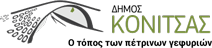 ΑΝΑΚΟΙΝΩΣΗ Επαναλειτουργία του ΙΕΚ Δήμου ΚόνιτσαςΟ Δήμος Κόνιτσας επανερχόμενος δυναμικά στην προσπάθεια για επαναλειτουργία του Δημόσιου ΙΕΚ Κόνιτσας και μετά από επαφές με το αρμόδιο Υπουργείο, καλεί τους ενδιαφερόμενους να υποβάλουν αίτηση για φοίτηση στις ακόλουθες προτεινόμενες ειδικότητες: Αμπελουργία- ΟινολογίαΚομμωτική ΤέχνηΣυνοδός ΒουνούΜελισσοκομίαΟποιοδήποτε άλλο τμήμα, που θα συγκεντρώσει τον απαιτούμενο αριθμό ενδιαφερομένων. Δικαίωμα εγγραφής έχουν οι απόφοιτοι κάθε τύπου Λυκείου. Η φοίτηση στο Δημόσιο ΙΕΚ του Δήμου Κόνιτσας παρέχεται  δωρεάν. Καλούνται οι ενδιαφερόμενοι να υποβάλουν αίτηση ενδιαφέροντος  από 17/05/2019 έως 29/05/2019 στο Κέντρο Πληροφόρησης του Δήμου Κόνιτσας από 8:00 π.μ. - 20:00 μ.μ. . Για περισσότερες πληροφορίες μπορείτε να καλείτε στα παρακάτω τηλέφωνα: 26550230002655360309